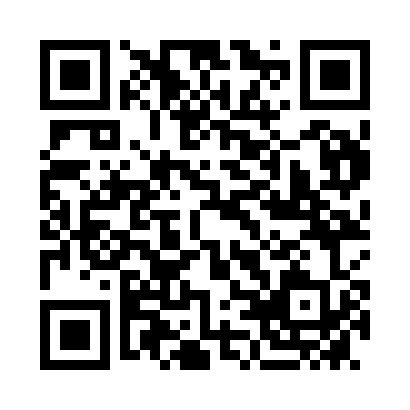 Prayer times for Wilhering, AustriaWed 1 May 2024 - Fri 31 May 2024High Latitude Method: Angle Based RulePrayer Calculation Method: Muslim World LeagueAsar Calculation Method: ShafiPrayer times provided by https://www.salahtimes.comDateDayFajrSunriseDhuhrAsrMaghribIsha1Wed3:335:441:005:008:1810:202Thu3:305:421:005:018:1910:223Fri3:275:401:005:018:2110:254Sat3:245:391:005:028:2210:275Sun3:225:371:005:028:2310:296Mon3:195:361:005:038:2510:327Tue3:165:341:005:038:2610:348Wed3:145:331:005:048:2710:379Thu3:115:311:005:048:2910:3910Fri3:085:301:005:058:3010:4211Sat3:055:281:005:058:3210:4412Sun3:035:271:005:068:3310:4713Mon3:005:261:005:068:3410:4914Tue2:575:241:005:078:3610:5215Wed2:545:231:005:078:3710:5416Thu2:515:221:005:088:3810:5717Fri2:495:201:005:088:3910:5918Sat2:465:191:005:098:4111:0219Sun2:435:181:005:098:4211:0420Mon2:435:171:005:108:4311:0721Tue2:425:161:005:108:4411:0922Wed2:425:151:005:118:4611:1023Thu2:425:141:005:118:4711:1024Fri2:415:131:005:128:4811:1125Sat2:415:121:005:128:4911:1226Sun2:415:111:005:128:5011:1227Mon2:405:101:005:138:5111:1328Tue2:405:091:015:138:5211:1329Wed2:405:081:015:148:5311:1430Thu2:405:081:015:148:5411:1431Fri2:405:071:015:158:5511:15